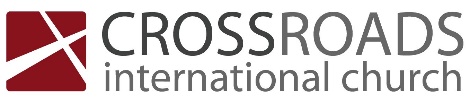 New People for the Glory of GodWe are God’s Radical Plan for His GloryEphesians 3:1-13We must understand the mystery of the gospel plan (Eph 3:1-6)It was progressively revealed (vs. 1-5)Genesis 12:3I will bless those who bless you, and him who dishonors you I will curse, and in you all the families of the earth shall be blessed.”Galatians 3:7-97 Know then that it is those of faith who are the sons of Abraham. 8 And the Scripture, foreseeing that God would justify the Gentiles by faith, preached the gospel beforehand to Abraham, saying, “In you shall all the nations be blessed.” 9 So then, those who are of faith are blessed along with Abraham, the man of faith.Isaiah 49:6he says:
“It is too light a thing that you should be my servant
    to raise up the tribes of Jacob
    and to bring back the preserved of Israel;
I will make you as a light for the nations,
    that my salvation may reach to the end of the earth.”Acts 13:46-4746 And Paul and Barnabas spoke out boldly, saying, “It was necessary that the word of God be spoken first to you. Since you thrust it aside and judge yourselves unworthy of eternal life, behold, we are turning to the Gentiles. 47 For so the Lord has commanded us, saying,“‘I have made you a light for the Gentiles,
that you may bring salvation to the ends of the earth.’”It confounds our thinking (v. 6)Colossians 1:27To them God chose to make known how great among the Gentiles are the riches of the glory of this mystery, which is Christ in you, the hope of glory.Tense Jew/Gentile situationsPaul’s riot (Acts 22)Early church councils (Acts 11:1-18; 15:1-29)Paul circumcised Timothy (Acts 16:1-5)Rome (Romans 14-15)Corinth (1 Corinthians 8, 10)Galatia (Galatians 1-3)Philippi (Philippians 3)Colossae (Col 3:17)We proclaim the gospel plan for God’s glory (Eph 3:7-13)We are empowered servants of the gospel (v. 7-8a)We preach the gospel plan (vs. 8b-9)Revelation 5:9-109 And they sang a new song, saying,“Worthy are you to take the scroll and to open its seals, for you were slain, and by your blood you ransomed people for God from every tribe and language and people and nation, 10 and you have made them a kingdom and priests to our God, and they shall reign on the earth.”We honor God by the gospel (vs. 10-13)CIC 05-09-2021